Comité TECHNIQUECinquante-et-unième session
Genève, 23–25 mars 2015Projet d’ordre du jour réviséétabli par le Bureau de l’Union

Avertissement : le présent document ne représente pas les principes ou les orientations de l’UPOV	Ouverture de la session	Adoption de l’ordre du jour	Débat sur les:a)	techniques moléculaires (présentations par les membres)b)	moyens possibles d’améliorer l’efficacité du TC, des groupes de travail techniques et des ateliers préparatoires (document TC/51/37)	Rapport sur les faits nouveaux intervenus au sein de l’UPOV, y compris certaines questions examinées lors des dernières sessions du Comité administratif et juridique, du Comité consultatif et du Conseil (document TC/51/10)	Rapports sur l’état d’avancement des travaux des groupes de travail techniques, y compris le Groupe de travail sur les techniques biochimiques et moléculaires, notamment les profils d’ADN (BMT) (documents TWA/43/27, TWC/32/28, TWF/45/32, TWO/47/28, TWV/48/43 et BMT/14/20, et rapports verbaux des présidents)	Questions découlant des travaux des groupes de travail techniques (document TC/51/3)	Documents TGP (document TC/51/5)Révision des documents TGPTGP/7 : Élaboration des principes directeurs d’examenRévision du document TGP/7 : Matériel pour les rédacteurs de principes directeurs d’examen (document TC/51/5)Révision du document TGP/7 : Matériel végétal remis aux fins de l’examen (document TC/51/14 Rev.)Révision du document TGP/7 : Portée des principes directeurs d’examen (document TC/51/15)TGP/8 : Protocole d’essai et techniques utilisés dans l’examen de la distinction, de l’homogénéité et de la stabilitéRévision du document TGP/8 : première partie : Protocole d’essai DHS et analyse des données, nouvelle section : Réduction de la variation due à différents observateurs (document TC/51/16)Révision du document TGP/8 : deuxième partie : Quelques techniques utilisées dans l’examen DHS, section 9 : Analyse globale de l’homogénéité sur plusieurs années (méthode d’analyse COYU) (document TC/51/17)Révision du document TGP/8 : deuxième partie : Quelques techniques utilisées dans l’examen DHS, nouvelle section: Examen DHS sur des échantillons globaux (document TC/51/18)Révision du document TGP/8 : deuxième partie : Quelques techniques utilisées dans l’examen DHS, nouvelle section : Traitement des données pour l’évaluation de la distinction et l’établissement de descriptions variétales (document TC/51/19)Révision du document TGP/8 : deuxième partie : Quelques techniques utilisées dans l’examen DHS, nouvelle section : Indications aux fins des essais aléatoires à l’aveugle (document TC/51/20)Révision du document TGP/8 : deuxième partie : Quelques techniques utilisées dans l’examen DHS, nouvelle section : Examen de caractères au moyen de l’analyse d’images (document TC/51/21)Révision du document TGP/8 : deuxième partie : Quelques techniques utilisées dans l’examen DHS, nouvelle section : Méthodes statistiques applicables aux caractères observés visuellement (document TC/51/22)TGP/9 : Examen de la distinction (document TC/51/23)Révision du document TGP/9 : Section 1.6 : Élaboration du contenu des documents TGP sur la distinctionRévision du document TGP/9 : Section 2.5 : Photographies Révision du document TGP/9 : Sections 4.3.2 et 4.3.4 : Méthode d’observation (Mesure globale – MG)TGP/10 : Examen de l’homogénéitéRévision du document TGP/10 : Nouvelle section : Évaluation de l’homogénéité au moyen des plantes hors-type sur la base de plusieurs échantillons ou sous-échantillons (document TC/51/24) TGP/14 : Glossaire de termes utilisés dans les documents de l'UPOV Revision du document TGP/14 : Section 2.4 : Caractères liés à la forme de l’apex ou de l’extrémité (document TC/51/25)TGP/0 : Liste des documents TGP et date de la version la plus récente de ces documents (document TC/51/5)	Techniques moléculaires (document TC/51/11 Rev.)	Dénominations variétales (document TC/51/12)	Informations et bases de donnéesa)	Bases de données d’information de l’UPOV (document TC/51/6)b)	Systèmes de dépôt électronique des demandes (document TC/51/7)c)	Échange et utilisation de logiciels et d’équipements (document TC/51/8)d)	Bases de données sur les descriptions variétales (document TC/51/9)	Ateliers préparatoires (document TC/51/13)	Questions concernant les descriptions variétales (document TC/51/38)	Principes directeurs d’examen (documents TC/51/2, TC/51/26, TC/51/27, TC/51/28, TC/51/29, TC/51/30, TC/51/31, TC/51/32, TC/51/33, TC/51/34 et TC/51/35)Modèle TG fondé sur le Web (document TC/51/36)	Liste des genres et espèces pour lesquels les services ont une expérience pratique en matière d’examen de la distinction, de l’homogénéité et de la stabilité (document TC/51/4)	Programme de la cinquante-deuxième session	Adoption du compte rendu des conclusions (selon le temps disponible)	Clôture de la session[Fin du document]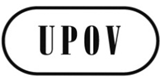 FTC/51/1 Rev.ORIGINAL : anglaisDATE : 17 mars 2015UNION INTERNATIONALE POUR LA PROTECTION DES OBTENTIONS VÉGÉTALESUNION INTERNATIONALE POUR LA PROTECTION DES OBTENTIONS VÉGÉTALESUNION INTERNATIONALE POUR LA PROTECTION DES OBTENTIONS VÉGÉTALESGenèveGenèveGenève